团队确认书打印日期：2024/3/8 12:27:32甲方龙行天下旅行社滩尖子营业部龙行天下旅行社滩尖子营业部联系人付霞总经理联系电话1391900467413919004674乙方甘肃旭日假期国际旅行社有限责任公司甘肃旭日假期国际旅行社有限责任公司联系人高琳联系电话1391913012713919130127团期编号YZ708FJ240319BYZ708FJ240319B产品名称轻奢芽庄8日游轻奢芽庄8日游轻奢芽庄8日游轻奢芽庄8日游发团日期2024-03-192024-03-19回团日期2024-03-26参团人数2(2大)2(2大)旅客名单旅客名单旅客名单旅客名单旅客名单旅客名单旅客名单旅客名单姓名拼音姓名性别出生日期证件号码签发地签发日期有效期重要提示：请仔细检查，名单一旦出错不可更改，只能退票后重买，造成损失，我社不予负责，出票名单以贵社提供的客人名单为准；具体航班时间及行程内容请参照出团通知。重要提示：请仔细检查，名单一旦出错不可更改，只能退票后重买，造成损失，我社不予负责，出票名单以贵社提供的客人名单为准；具体航班时间及行程内容请参照出团通知。重要提示：请仔细检查，名单一旦出错不可更改，只能退票后重买，造成损失，我社不予负责，出票名单以贵社提供的客人名单为准；具体航班时间及行程内容请参照出团通知。重要提示：请仔细检查，名单一旦出错不可更改，只能退票后重买，造成损失，我社不予负责，出票名单以贵社提供的客人名单为准；具体航班时间及行程内容请参照出团通知。重要提示：请仔细检查，名单一旦出错不可更改，只能退票后重买，造成损失，我社不予负责，出票名单以贵社提供的客人名单为准；具体航班时间及行程内容请参照出团通知。重要提示：请仔细检查，名单一旦出错不可更改，只能退票后重买，造成损失，我社不予负责，出票名单以贵社提供的客人名单为准；具体航班时间及行程内容请参照出团通知。重要提示：请仔细检查，名单一旦出错不可更改，只能退票后重买，造成损失，我社不予负责，出票名单以贵社提供的客人名单为准；具体航班时间及行程内容请参照出团通知。重要提示：请仔细检查，名单一旦出错不可更改，只能退票后重买，造成损失，我社不予负责，出票名单以贵社提供的客人名单为准；具体航班时间及行程内容请参照出团通知。费用明细费用明细费用明细费用明细费用明细费用明细费用明细费用明细序号项目项目数量单价小计备注备注1成人成人21130.002260.00合计总金额：贰仟贰佰陆拾元整总金额：贰仟贰佰陆拾元整总金额：贰仟贰佰陆拾元整总金额：贰仟贰佰陆拾元整2260.002260.002260.00唐兰生13659456453
文小芳13519600486
唐兰生13659456453
文小芳13519600486
唐兰生13659456453
文小芳13519600486
唐兰生13659456453
文小芳13519600486
唐兰生13659456453
文小芳13519600486
唐兰生13659456453
文小芳13519600486
唐兰生13659456453
文小芳13519600486
唐兰生13659456453
文小芳13519600486
请将款项汇入我社指定账户并传汇款凭证，如向非指定或员工个人账户等汇款，不作为团款确认，且造成的损失我社概不负责；出团前须结清所有费用！请将款项汇入我社指定账户并传汇款凭证，如向非指定或员工个人账户等汇款，不作为团款确认，且造成的损失我社概不负责；出团前须结清所有费用！请将款项汇入我社指定账户并传汇款凭证，如向非指定或员工个人账户等汇款，不作为团款确认，且造成的损失我社概不负责；出团前须结清所有费用！请将款项汇入我社指定账户并传汇款凭证，如向非指定或员工个人账户等汇款，不作为团款确认，且造成的损失我社概不负责；出团前须结清所有费用！请将款项汇入我社指定账户并传汇款凭证，如向非指定或员工个人账户等汇款，不作为团款确认，且造成的损失我社概不负责；出团前须结清所有费用！请将款项汇入我社指定账户并传汇款凭证，如向非指定或员工个人账户等汇款，不作为团款确认，且造成的损失我社概不负责；出团前须结清所有费用！请将款项汇入我社指定账户并传汇款凭证，如向非指定或员工个人账户等汇款，不作为团款确认，且造成的损失我社概不负责；出团前须结清所有费用！请将款项汇入我社指定账户并传汇款凭证，如向非指定或员工个人账户等汇款，不作为团款确认，且造成的损失我社概不负责；出团前须结清所有费用！账户信息账户信息账户信息账户信息账户信息账户信息账户信息账户信息中国建设银行东岗支行中国建设银行东岗支行中国建设银行东岗支行袁强袁强621499426001339962149942600133996214994260013399中国银行股份有限公司兰州市黄河中心支行中国银行股份有限公司兰州市黄河中心支行中国银行股份有限公司兰州市黄河中心支行甘肃旭日假期国际旅行社有限责任公司甘肃旭日假期国际旅行社有限责任公司104537306394(开票请打这个公户)104537306394(开票请打这个公户)104537306394(开票请打这个公户)招商银行兰州分行东口支行招商银行兰州分行东口支行招商银行兰州分行东口支行袁强袁强622609931051157862260993105115786226099310511578安总微信安总微信安总微信安丽娜安丽娜000000000甘肃兰州招行高新区支行甘肃兰州招行高新区支行甘肃兰州招行高新区支行甘肃旭日假期国际旅行社有限责任公司甘肃旭日假期国际旅行社有限责任公司931906312610105（不开票请打这个公户）931906312610105（不开票请打这个公户）931906312610105（不开票请打这个公户）行程安排行程安排行程安排行程安排行程安排行程安排行程安排行程安排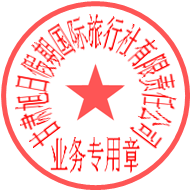 